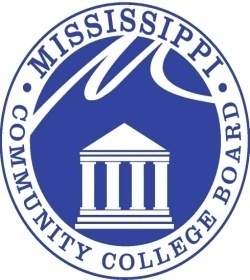 MISSISSIPPI COMMUNITY COLLEGE BOARDM E E T I N G   N O T I C E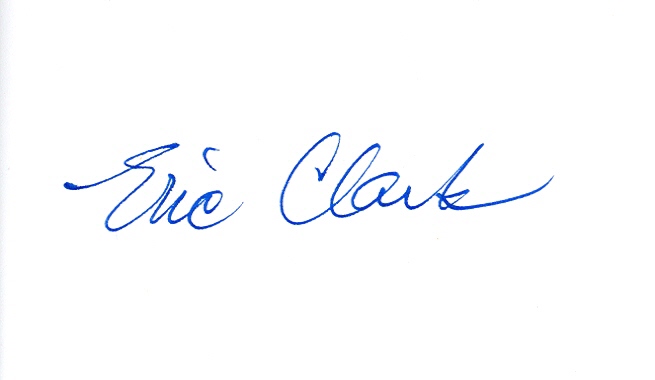 FROM:			MCCB Executive DirectorRE:		Board Meeting NoticeDATE:	October 1, 2015The next regular monthly meeting of the Mississippi Community College Board will be held at 9:00 a.m. CST, Friday, October 16, 2015, in Room 507 of the Education & Research Building, located at 3825 Ridgewood Road, Jackson, Mississippi.  This meeting may be conducted as a teleconference meeting.3825 RIDGEWOOD ROAD, JACKSON, MISSISSIPPI 39211  601-432-6684